Data: 7.05.2020 – czwartekEdukacja zintegrowana:Temat: Wielki Polak, wielki człowiek.Wyjaśnij znaczenia wyrazu papież. Poszukaj definicji w słowniku języka polskiego.Przepisz do zeszytu:Obecny papież to Franciszek , czyli Jorge Mario Bergoglio. Pochodzi 
z Argentyny i został wybrany na papieża 13 marca 2013 roku.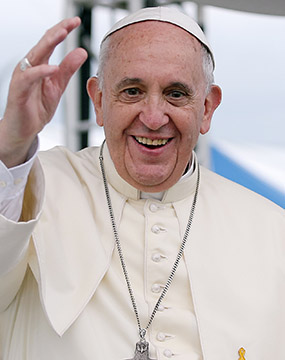 Przeczytaj tekst „ Babcia, papież i nuda” P. s 26-27P. ćw. 1 s. 27 - Ustal, gdzie znajduje się siedziba papieża. Wskaż Włochy, Rzym i Watykan na mapie Europy. Wskaż drogę prowadzącą do Włoch ze Zrębina i środki transportu, którymi można się tam dostać.Może do tego posłużyć się atlasem – mapa Europy lub skorzystać z poniższego linku.https://odleglosci.info/trasaĆw. 1,2 s. 21Ćw. 7, 8 s. 23Ćw.  3 (pamiętaj o akapitach)– proszę o przesłanie Ćw. 5,6 (bez kropki) s.22Proszę obejrzyj film o Janie Pawle II.https://www.youtube.com/watch?v=ZIYIkcm5JLE filmMożesz wykonać quiz:https://learningapps.org/view784542 Posłuchaj ulubionej pieśni Jana Pawła IIhttps://www.youtube.com/watch?v=YNr30U-C-l0https://www.youtube.com/watch?v=mysN3e4M_T4 – wersja karaokeTemat: Dodawanie i odejmowanie pełnych tysięcy. P. zad. 1, 3, 5 s. 50  P. zad. 6 i 8 s. 51 – Jeśli masz obok siebie osobę dorosłą to poproś ją żeby sprawdziła czy dobrze obliczasz w pamięci – wtedy przepisz tylko te przykłady w których się pomyliłeś. Jeśli nie masz takie możliwości przepisz przykłady i wyślij do mnie, chętnie sprawdzę P. zad. 2, 4 (dla chętnych) s. 50 P zad.  7, 9, 10 s. 51 Muzyka:https://www.youtube.com/watch?v=5VXwz4co65EWielcy PolacyŚwiat zna, cały świat ich zna
Nasi to rodacy
Kto wie, kiedyś nawet Ty
Możesz bardzo sławnym być.Polska ma ponad tysiąc lat
Żyło tu już tak wiele sław
Nie zapamiętasz wszystkich ich
Ale choć kilka musisz znać
Jan Paweł II papież nasz
Dla wszystkich serce miał i czas
Na ziemi wszyscy znali Go
Bo wierzył w dobro, tępił złoŚwiat zna, cały świat ich zna
Nasi to rodacy
Kto wie, kiedyś nawet Ty
Możesz bardzo sławnym być.Słyszysz jak szumią liście drzew
Za chwilę zabrzmi ptaków śpiew
Tu każda nuta znaczy coś
Fryderyk Chopin to był gość
Tatę miał z Francji, mamę stąd
I w dłoniach czarodziejską moc
Na fortepianie pięknie grał
Naprawdę wielki talent miałŚwiat zna, cały świat ich zna
Nasi to rodacy
Kto wie, kiedyś nawet Ty
Możesz bardzo sławnym być.Nikt tak nie umiał jak ten Pan
Układać wierszy z wielu zdań
Adam Mickiewicz talent miał
A jego dzieła to nasz skarb
Dziś każdy się zachwyca nim
Zawsze potrafił znaleźć rym
Napisał wierszy pewnie sto
Lecz „Pan Tadeusz” to jest toŚwiat zna, cały świat ich zna
Nasi to rodacy
Kto wie, kiedyś nawet Ty
Możesz bardzo sławnym być.Proszę pośpiewaj parę razy i spróbuj nauczyć się na pamięć.Jeśli to nie problem to proszę do mnie przesyłać zarówno to co piszecie w zeszycie jak i ćwiczeniach z języka polskiego i matematyki. Jeśli ktoś ma ograniczony dostęp do Internetu to będę wskazywała ćwiczenia, zadania na których najbardziej mi zależy.						Miłego dnia 							Agata B.